Обувь установленного образца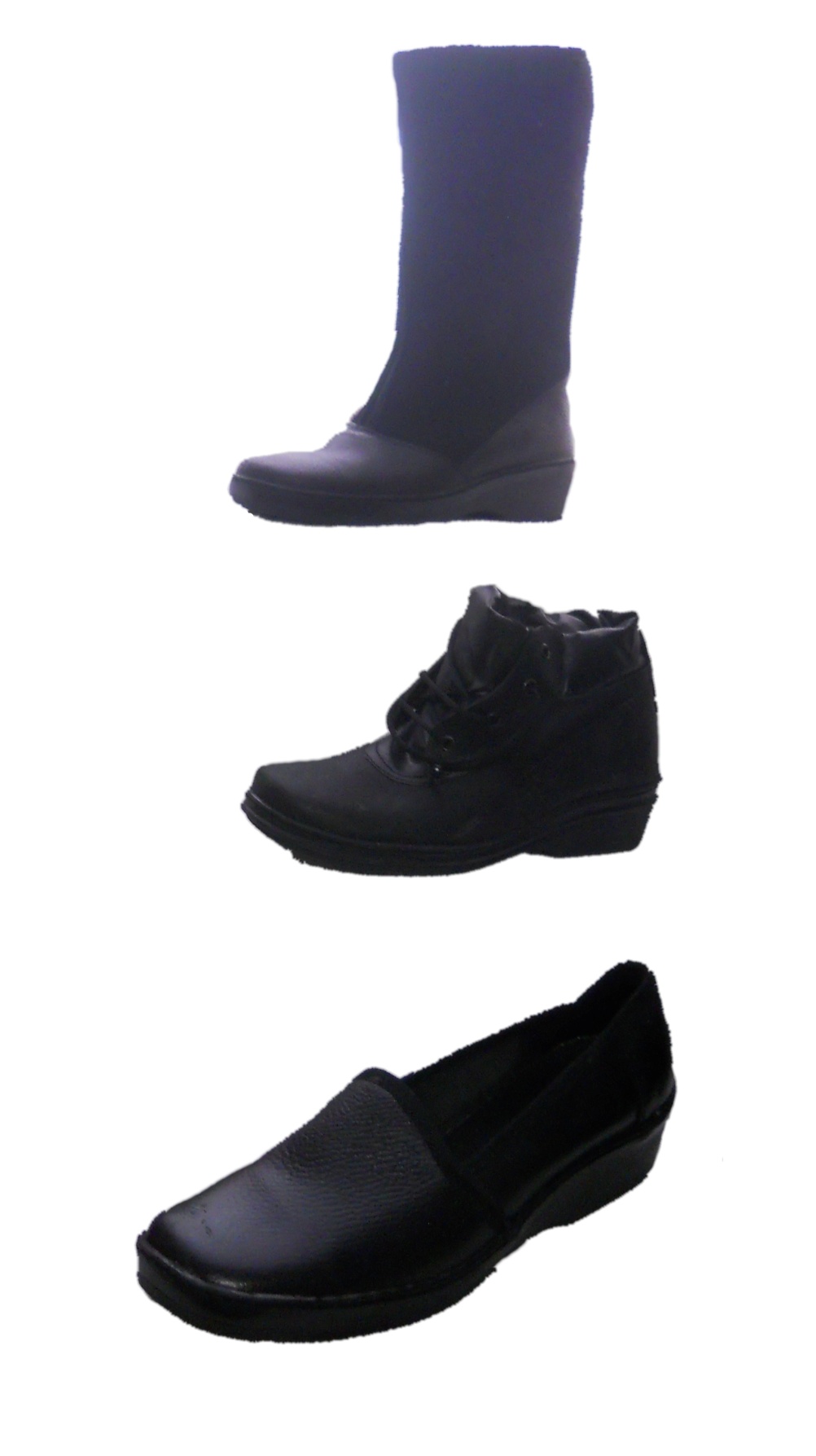 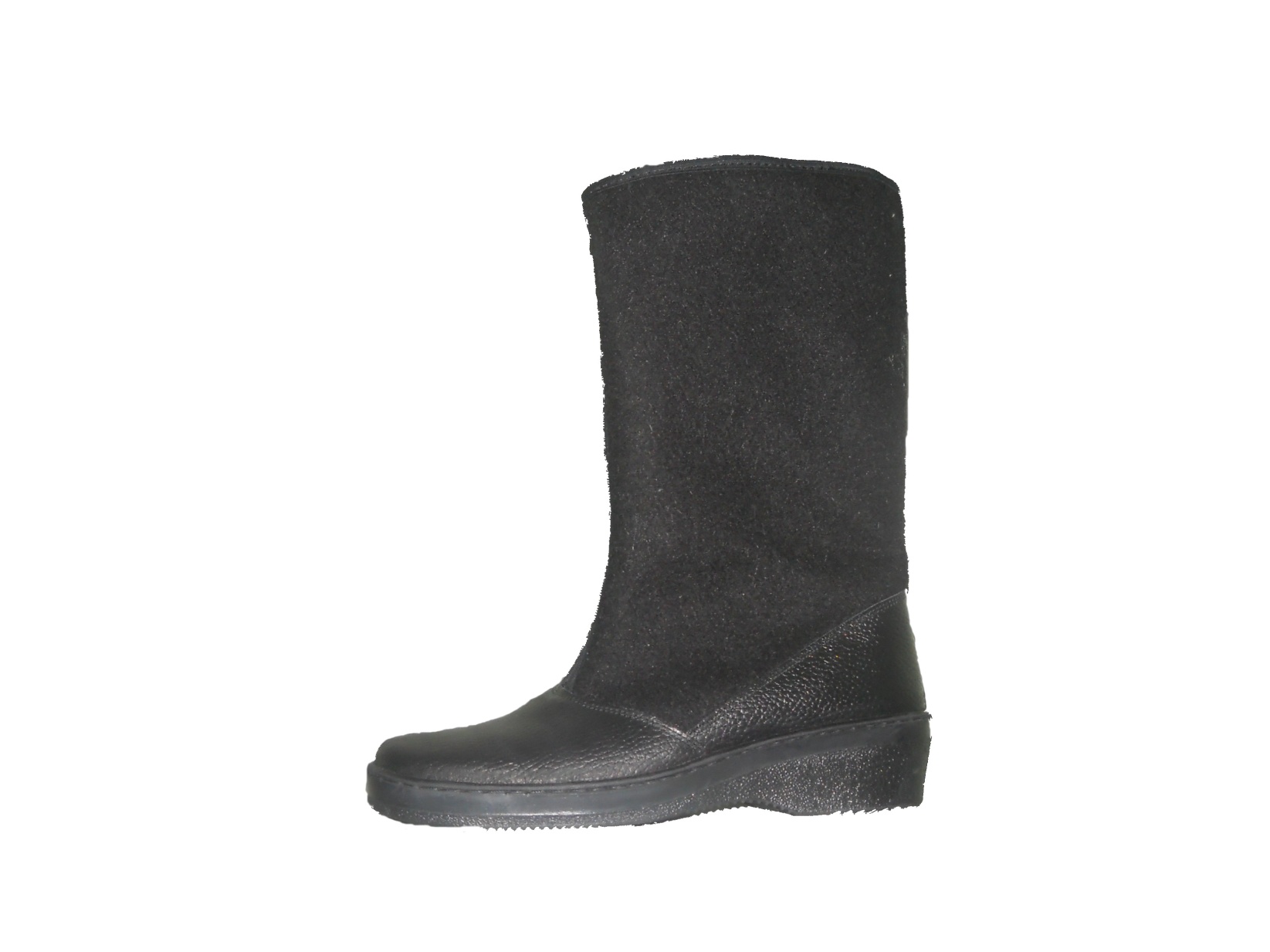 